ГОСУДАРСТВЕННОЕ УЧРЕЖДЕНИЕ ОБРАЗОВАНИЯ“СРЕДНЯЯ ШКОЛА №4 ИМЕНИ ВЛАДИМИРА МАРКЕЛОВА Г. ГОМЕЛЯ”План-конспект урока по математике в 1 классеТема: «Прибавление числа 4»подготовила учитель начальных классовПодрезенко В. И.Гомель, 2018Тема: прибавление числа 4.Цель: учащиеся знают таблицу сложения числа 4 в пределах 20; учащиеся умеют прибавлять число 4 в пределах 20. Задачи.Развивающие: развивать устную речь, логическое мышление, внимание и интерес к предмету;Воспитывающие: сообщить детям о  правилах поведения в общественном транспорте, о правилах безопасности на железной дороге; воспитание бережного отношения к пернатым, способствовать помощи птицам зимой.Оборудование: Т. М. Чеботаревская, В. В. Николаева. Математика 1 класс: учеб. для учащихся общеобразоват. учреждений с рус. яз. обучения; карточки для индивидуальной работы; веера цифр, проектор, презентация.	Ход урокаОрганизационный момент. Громко прозвенел звонок -
Начинается урок.
Мы пришли сюда учиться!
Не лениться, а трудиться!
Работаем старательно,
Слушаем внимательно!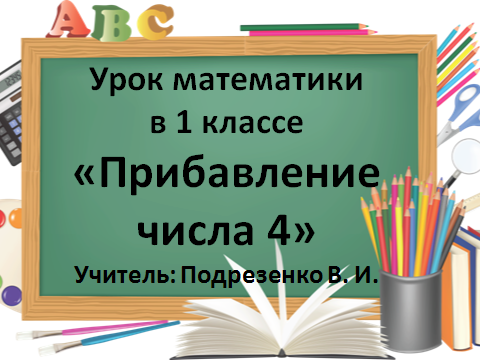 Устный счет.Сегодня на уроке мы отправляемся в очередное путешествие по стране Математике. А чтобы узнать,  на каком транспорте мы отправимся, нужно решить задачи. За правильно решенную задачу откроется буква слова транспорта. Напомню: для ответа нужно поднять руку!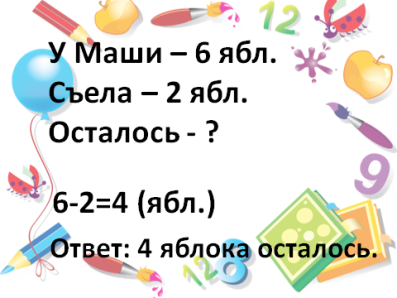  «П»  - Бабушка дала Маше 6 яблок. 2 яблока  она съела. Сколько яблок осталось у Маши?   Влада, Денис, Леша. У кого другой ответ? Ответ: 4 яблока. Назовите решение задачи, как узнали? 6-2=4 первая буква «П». вешаю на доску«О» -  Во дворе гуляли 10 щенят,  а котят на 4 больше. Сколько котят гуляло во дворе? вешаю на доску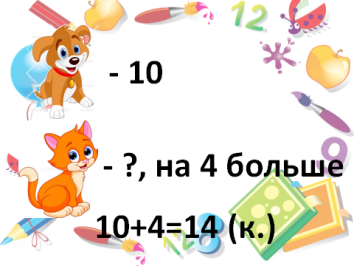  «Е» - В автобусе ехало 7 пассажиров. На остановке вышло 3 человека, а зашли 2 человека. Сколько пассажиров стало в автобусе? вешаю на доску «З» - Мама купила 10 мандаринов и столько же апельсинов. Сколько всего фруктов упила мама? вешаю на доску          «Д» - 5 малышек-медвежат  Мама уложила спать.  Одному никак не спится,  А скольким сон хороший снится? 5-1=4 вешаю на доскуИтак, на чем мы отправимся в путешествие? На поезде. 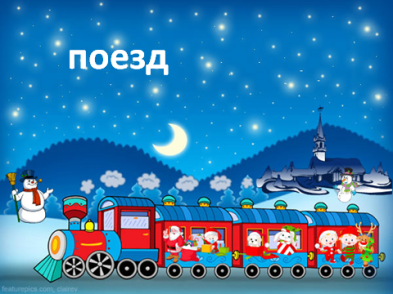 А вот номер вагона нам не известен. Чтобы узнать какой вагон наш, нужно справиться с цепочкой примеров. Ответы будете показывать с помощью веера цифр:10+5  +1    -6     -5Покажите число, в котором 1 дес. и 6 единиц.Покажите число, которое предшествует числу 12.Покажите число, соседями которого являются числа 17 и 19.7    -3   +2  +2  -4Номер вагона 4.  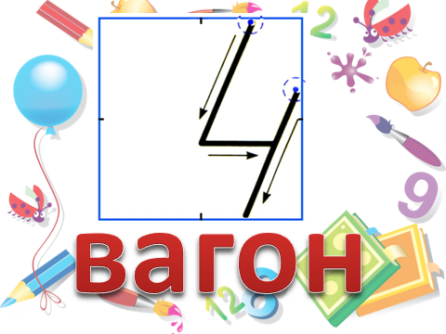 Показ слайда. Начинают писать немного правее середины верхней стороны клетки. Ведут прямую линию почти к центру клетки, затем ведут палочку вправо и немного не доводят до правой стороны клетки. Пишут длинную палочку, начиная выше середины правой стороны клетки и доводя её до нижней стороны клетки.  Пропишите число 4. Письмо числа. Во время письма наблюдаю за осанкой детей.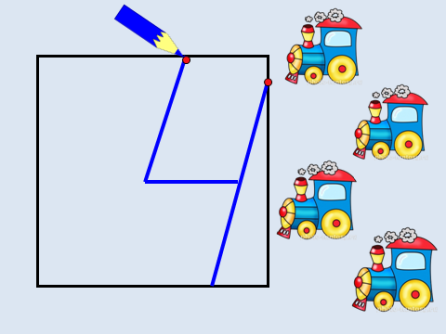 Объявление темы и цели урока.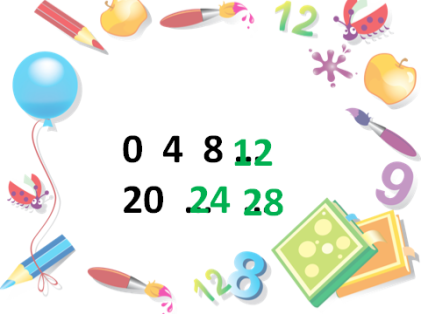 С нами в 4 вагоне едут числа.  Найдите закономерность и назовите пропущенные числа.   Пропущены 16, 24, 28. Закономерность +4.0   4  8  12  …  20  …   … Первичное закрепление и отработка навыков.Тема урока прибавление числа 4. Чему научимся на уроке? Прибавлять число 4 и решать примеры.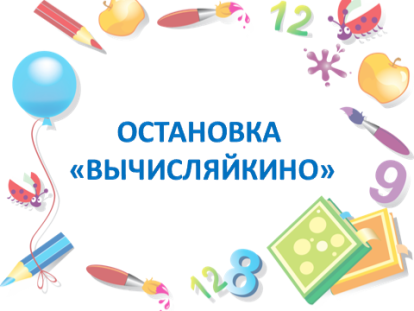 Остановка «Вычисляйкино» .0+4=1+4=2+4=5+4=6+4=10+4=13+4=14+4=15+4=Какое число мы прибавляли? Мы его прибавляли сразу, а можно и по частям: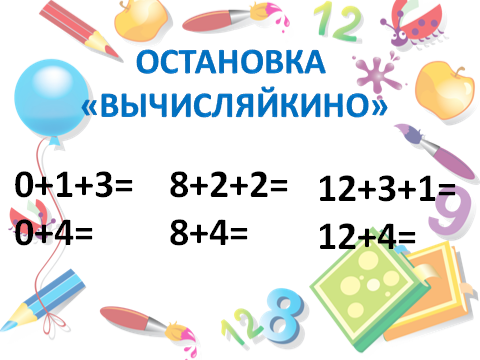 0+1+3=0+4=8+2+2=8+4=12+3+1=12+4=Остановка «Задачкино»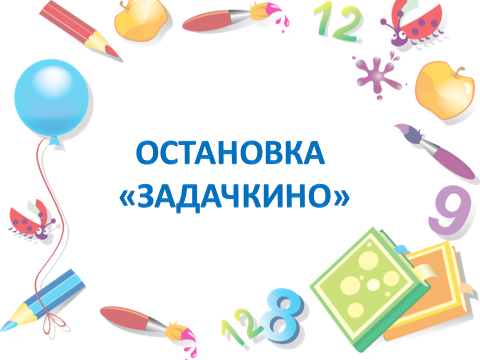 Читает задачу Кучинский Станислав. О ком задача? Сколько лет Андрею? Изобразим кружочками. Рисуем синим карандашом. Известно, сколько лет Наташе? Нет. А какая есть подсказка? На 4 года старше. Что это значит? Столько же сколько Андрею и еще 4. Рисуем зелёным карандашом. Артем, прокомментируй, сколько кружков будем рисовать Наташе. 5 и еще 4. Сколько всего кружков  напротив Наташи? 9.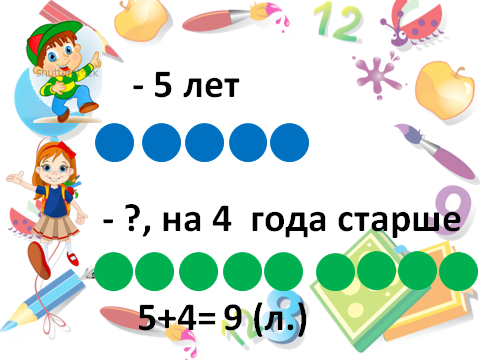  Как запишем решение? Катя, комментируй. 5+4=9 (л.)   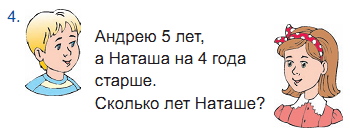 В первый день белка нашла 10 орехов, а во второй – на 4 ореха больше. Сколько орехов нашла белка во второй день?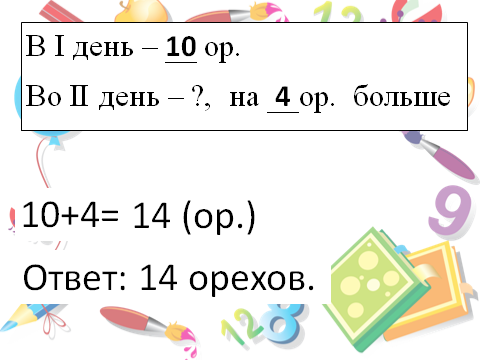 В I день – Во II день - Остановка «Смекалкино» Учебник стр. 43№7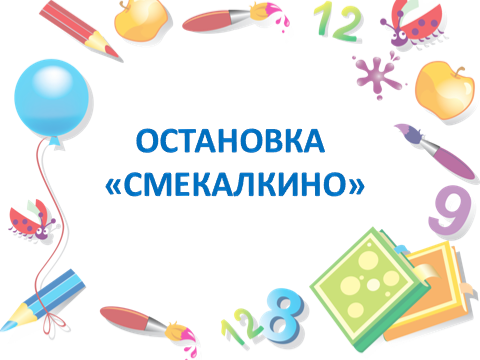 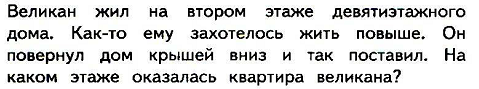 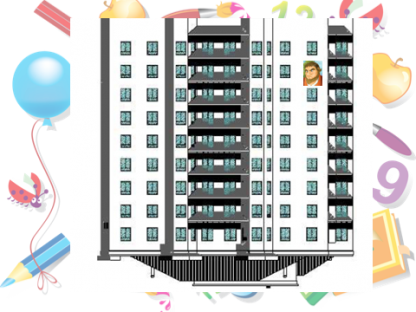 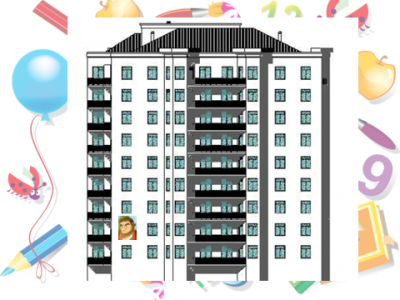 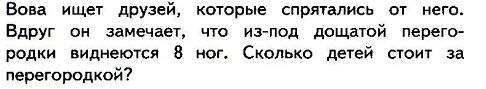 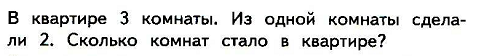 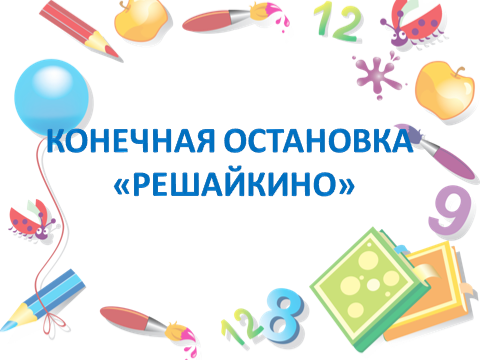 Конечная остановка «Решайкино»Переверните билет. Для того, чтобы вернуться из путешествия, нужно справиться с заданиями. 1. Решить выражения с грибочками. 2. Решить примеры с окошками. 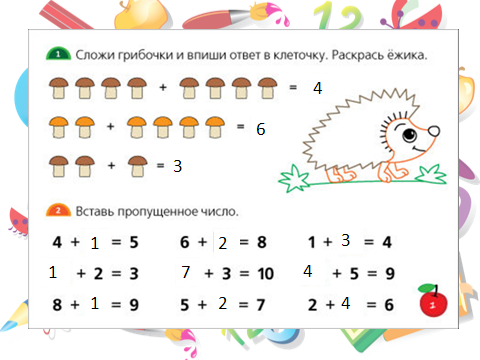 Выполняют. Проверка (сравнение с образцом). Подведение итогов урока.Наше путешествие на сегодня заканчивается. Вспомните тему урока. Какими способами можно прибавлять число 4? (целиком или по частям)Рефлексия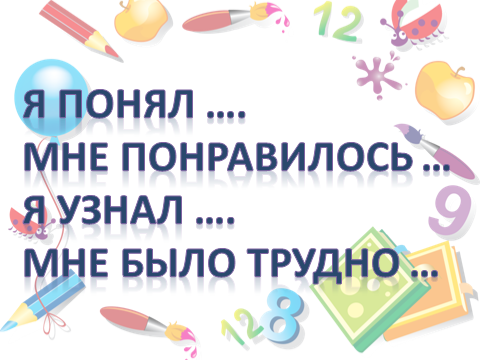 Поделитесь впечатлениями от путешествия. Продолжите фразу: «Я научился